от 30.12. 2015 г.						  	                        №  1450Об утверждении Положения  об установлении  размера и порядка стимулирующих выплат  для  руководителя МКУ «Управление спорта, культуры и молодежной политики» МО «Город Мирный»Руководствуясь  Положением «Об оплате труда работников муниципального казенного учреждения «Управление спорта, культуры и молодежной политики» МО  «Город Мирный» Мирнинского района Республики Саха (Якутия)», утверждённым Решением городского Совета от 27.11.2015           № 32-4, городская Администрация постановляет:Утвердить прилагаемое Положение об установлении  размера и порядка стимулирующих выплат  для руководителя МКУ «Управление  спорта, культуры и молодежной политики» МО «Город Мирный». Опубликовать настоящее Постановление в порядке, установленном Уставом МО «Город Мирный».Контроль исполнения настоящего Постановления возложить Заместителя Главы Администрации по социальным вопросам А.Н. Кузниченко.И. о. Главы города                                                                              С.В. КорниловУтвержденоПостановлением городской Администрации  от 30.12.2015 г.  № 1450ПоложениеОб установлении размера и порядка стимулирующих выплат  для  руководителя МКУ «Управление спорта, культуры и молодежной политики» МО «Город Мирный»1. Общие положенияВыплаты стимулирующего характера устанавливаются к окладу (должностному окладу) руководителя МКУ «Управление спорта, культуры и молодежной политики» МО «Город Мирный» (далее-руководителя учреждения).Устанавливаются следующие виды выплат стимулирующего характера:- выплаты за выслугу лет;- премиальные выплаты по итогам работы;- выплаты за качество выполняемых работ.2. Размеры  и порядок стимулирующих выплат  для  руководителя учрежденияРуководителю учреждения, который проработал не менее одного календарного года в данной организации, а также руководителю, принятому по переводу из других учреждений по виду экономической деятельности «Деятельность в области культуры, спорта, организации досуга и развлечений», «Государственное управление и обеспечение военной безопасности; социальное обеспечение», выплачивается вознаграждение за выслугу лет к окладу за фактически отработанное время в месяц в процентах  при стаже работы:- от 1 до 2 лет - 5%;- от 2 до 5 лет - 10%;- от 5 и более лет - 12%.В целях стимулирования эффективности труда, усиления заинтересованности в решении задач, стоящих перед учреждением, руководителю выплачиваются премиальные выплаты по итогам работы:-	ежемесячная премия в размере не более 40% оклада;-	премия по итогам работы за квартал;-	премия к профессиональному празднику.Ежемесячная премия выплачивается по итогам текущего месяца, размер премии устанавливается Распоряжением городской Администрации. Условиями выплаты премии являются:-	соблюдение сроков исполнения отчетов и предоставления запрашиваемой информации, исполнение которых возложено на учреждение;  -	соблюдение сроков рассмотрения обращений граждан;  -	 исполнение плана проведения спортивных, культурных мероприятий, мероприятий по работе с подростками и молодежью.Основанием для издания  Распоряжения служит служебная записка с разрешительной надписью  Главы города, представляемая в ОМСиД городской Администрации заместителем Главы Администрации по социальным вопросам. Размер ежемесячной премии может быть снижен в случаях, предусмотренных в приложении к настоящему Положению. Снижение премии не может превышать 50 % ее размера.Лишение премии на 100 % производится по следующим причинам:- за прогул;- за появление на рабочем месте в нетрезвом состоянии. Руководителю учреждения может быть выплачена премия по итогам работы за квартал. Размер, порядок выплаты премии устанавливается коллективным договором или внутренним нормативным актом учреждения.Руководителю учреждения может быть выплачена премия к профессиональному празднику. Размер, порядок выплаты премии устанавливается коллективным договором или внутренним нормативным актом учреждения.Выплаты за качество выполняемых работ производятся в виде вознаграждения по итогам года в размере не более одного  месячного оклада за фактически отработанное время. Условием данной выплаты является достижение критериев оценки эффективности исполнения муниципальных целевых программ, исполняемых учреждением, в соответствии с методикой их оценки, в размере не менее 0,8. При оценке эффективности программ менее 0,8 выплата за качество работ не производится. Премия выплачивается на основании Распоряжения городской Администрации. 	Основанием для издания Распоряжения служит служебная записка с разрешительной надписью Главы города, представляемая в ОМСиД заместителем Главы Администрации по социальным вопросам. К служебной записке прилагается отчет учреждения по форме приложения 6 к Постановлению городской Администрации от 12.12.2014 № 820 «О порядке разработки, реализации и оценки эффективности муниципальных целевых программ муниципального образования «Город Мирный» Мирнинского района Республики Саха (Якутия)», с визой начальника УЭиФ городской Администрации. Выплата премии производится в феврале  месяце года, следующего за отчетным.На все виды стимулирующих выплат производится начисление районного коэффициента и процентных надбавок за стаж работы в районах Крайнего Севера и приравненных к ним местностях. ________________________________________________________________Приложение К Положению  об установлении размера и порядка стимулирующих выплат для руководителя МКУ «Управление спорта, культуры и молодежной политики» МО «Город Мирный»,утвержденному  Постановлением городской Администрации  от 30.12. 2015 г.  №1450       ПЕРЕЧЕНЬупущений, за которые руководителю учреждения может быть снижен размер ежемесячной премии Недобросовестное исполнение своих должностных обязанностей.Нарушение сроков исполнения отчетов и предоставления запрашиваемой информации, исполнение которых возложено на учреждение.Нарушение сроков рассмотрения обращений  граждан.Нарушение правил внутреннего трудового распорядка учреждения (кроме прогула и появления на рабочем месте в нетрезвом состоянии).____________________________________________________________________АДМИНИСТРАЦИЯМУНИЦИПАЛЬНОГО ОБРАЗОВАНИЯ«Город Мирный»МИРНИНСКОГО РАЙОНАПОСТАНОВЛЕНИЕ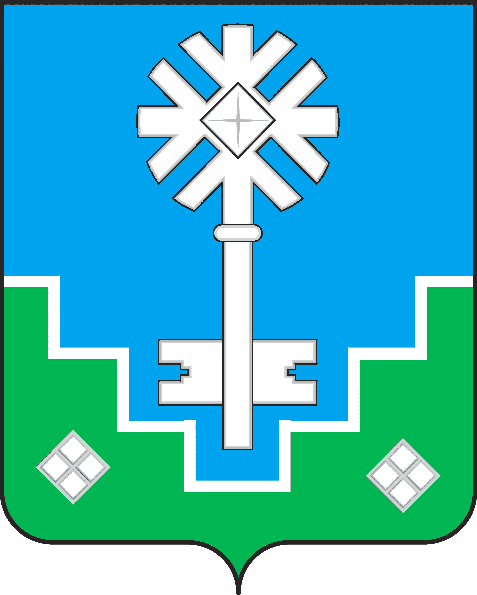 МИИРИНЭЙ ОРОЙУОНУН«Мииринэй куорат»МУНИЦИПАЛЬНАЙ ТЭРИЛЛИИ ДЬАhАЛТАТАУУРААХ